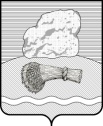 РОССИЙСКАЯ ФЕДЕРАЦИЯКалужская областьДуминичский районСельская Дума сельского поселения«СЕЛО МАКЛАКИ» РЕШЕНИЕ«23» ноября 2022 года								  № 26Об утверждении Положения «О порядке предоставлении отсрочки от уплаты арендной платы по договорам аренды муниципального недвижимого имущества, в том числе земельных участков, находящихся в собственности муниципального образования сельское поселение «Село Маклаки» В соответствии со статьей Устава сельского поселения «Село Маклаки» Сельская Дума сельского поселения «Село Маклаки»  РЕШИЛА:Утвердить Положение «О порядке предоставлении отсрочки от уплаты арендной платы по договорам аренды муниципального недвижимого имущества, в том числе земельных участков, находящихся в собственности сельского поселения «Село Маклаки»  (прилагается).Контроль за исполнением настоящего Решения оставляю за собой.3. Настоящее Решение вступает в силу со дня его опубликования (обнародования).Приложение    к решению сельской Думы СП «Село Маклаки»от «23» ноября 2022 года № 26ПОЛОЖЕНИЕО порядке предоставлении отсрочки от уплаты арендной платы по договорам аренды муниципального недвижимого имущества, в том числе земельных участков, находящихся в собственности находящихся в собственности муниципального образования сельское поселение «Село Маклаки»Общие положения1.1. Положение «О порядке предоставлении отсрочки от уплаты арендной платы по договорам аренды муниципального недвижимого имущества, в том числе земельных участков, находящихся в собственности находящихся в собственности муниципального образования сельское поселение «Село Маклаки» в соответствии с пунктом 7 распоряжения Правительства Российской Федерации от 15.10.2022 № 3046-р определяет порядок предоставлении отсрочки от уплаты арендной платы по договорам аренды муниципального недвижимого имущества, в том числе земельных участков, гражданам, призванным на военную службу по мобилизации в Вооруженные Силы Российской Федерации в соответствии с Указом Президента Российской Федерации от 21 сентября 2022 г. № 647 «Об объявлении частичной мобилизации в Российской Федерации» или проходящим военную службу по контракту, заключенному в соответствии с пунктом 7 статьи 38 Федерального закона «О воинской обязанности и военной службе», либо заключившим контракт о добровольном содействии в выполнении задач, возложенных на Вооруженные Силы Российской Федерации. 1.2. Отсрочка от уплаты арендной платы по договорам аренды  муниципального недвижимого имущества, в том числе земельных участков, находящихся в собственности муниципального образования сельское поселение «Село Маклаки» предоставляется арендаторам - физическим лицам, в том числе индивидуальным  предпринимателям, юридическим лицам, в которых одно и то же физическое лицо, являющееся единственным учредителем (участником) юридического лица и его руководителем, в случае если указанные физические лица, в том числе индивидуальные предприниматели или физические лица, являющиеся учредителем (участником) юридического лица и его руководителем, призваны на военную службу по мобилизации в Вооруженные Силы Российской Федерации в соответствии с Указом Президента Российской Федерации от 21 сентября 2022 г. № 647 «Об объявлении частичной мобилизации в Российской Федерации» или проходят военную службу по контракту, заключенному в соответствии с пунктом 7 статьи 38 Федерального закона «О воинской обязанности и военной службе», либо заключившие контракт о добровольном содействии в выполнении задач, возложенных на Вооруженные Силы Российской Федерации.       1.3. Отсрочка предоставляется при отсутствии использования арендованного по договору имущества в период прохождения арендатором военной службы или оказания добровольного содействия в выполнении задач, возложенных на Вооруженные силу Российской Федерации.Порядок предоставления отсрочки от уплаты арендной платы       2.1   Арендатор направляет в администрацию муниципального образования сельское поселение «Село Маклаки» уведомление о предоставлении отсрочки уплаты арендной платы с приложением копий документов, подтверждающих статус прохождения военной службы по частичной мобилизации в Вооруженных Силах Российской Федерации, или копии уведомления о заключении контракта о прохождении военной службы в соответствии с пунктом 7 статьи 38 Федерального закона «О воинской обязанности и военной службе» либо контракта о добровольном содействии в выполнении задач, возложенных на Вооруженные Силы Российской Федерации, предоставленного федеральным органом исполнительной власти, с которым заключены указанные контракты.       2.2  Решение о предоставлении отсрочки от уплаты арендной платы сельское поселение «Село Маклаки» принимается в течение одного рабочего дня со дня получения (регистрации) в органе местного самоуправления уведомления и копии документов, указанных в п. 2.1 Положения.Уплата задолженности по арендной плате3.1. Задолженность по арендной плате подлежит уплате на основании заключенного дополнительного соглашения к договору аренды со дня окончания периода прохождения военной службы или оказания добровольного содействия в выполнении задач, возложенных на Вооруженные Силы Российской Федерации, поэтапно, не чаще одного раза в месяц, равными платежами, размер которых не должен превышать размера половины ежемесячной арендной платы по договору аренды.3.2. В связи с предоставлением отсрочки по оплате арендной платы не допускается установление арендодателем дополнительных платежей, подлежащих уплате арендатором, применение штрафов, процентов за пользование чужими денежными средствами или иных мер ответственности в связи с несоблюдением арендатором порядка и сроков внесения арендной платы (в том числе в случаях, если такие меры ответственности предусмотрены договоров аренды) на период прохождения лицом, указанным в п.1.1 Положения, военной службы или оказания добровольного содействия в выполнении задач, возложенных на Вооруженные Силы Российской Федерации.3.3 Коммунальные платежи, связанные с арендуемым имуществом по договорам аренды, по которым арендатору предоставлена отсрочка уплаты арендной платы, в период такой отсрочки, уплачиваются арендодателем.  ПОЯСНИТЕЛЬНАЯ ЗАПИСКАк решению «Об утверждении Положения «О порядке предоставлении отсрочки от уплаты арендной платы по договорам аренды муниципального недвижимого имущества, в том числе земельных участков, находящихся в собственности муниципального образования сельское поселение «Село Маклаки»	Данное решение разработано на основании п.7 распоряжения Правительства Российской Федерации от 15.10.2022 № 3046-р и определяет порядок предоставлении отсрочки от уплаты арендной платы по договорам аренды муниципального недвижимого имущества, в том числе земельных участков гражданам, призванным на военную службу по мобилизации в Вооруженные Силы Российской Федерации в соответствии с Указом Президента Российской Федерации от 21 сентября 2022 г. № 647 «Об объявлении частичной мобилизации в Российской Федерации» или проходящим военную службу по контракту, заключенному в соответствии с пунктом 7 статьи 38 Федерального закона «О воинской обязанности и военной службе», либо заключившим контракт о добровольном содействии в выполнении задач, возложенных на Вооруженные Силы Российской Федерации. 	Принятие решения будет способствовать поддержке указанной категории лиц.ФИНАНСОВО-ЭКОНОМИЧЕСКОЕ ОБОСНОВАНИЕк решению  «Об утверждении Положения «О порядке предоставлении отсрочки от уплаты арендной платы по договорам аренды муниципального недвижимого имущества, в том числе земельных участков, находящихся в собственности муниципального образования сельское поселение «Село Маклаки»Принятие настоящего решения не потребует расходов местного бюджета.ПЕРЕЧЕНЬнормативных правовых актов, подлежащих признанию утратившими силу, приостановлению, изменению или принятию в связи с принятием решения «Об утверждении Положения «О порядке предоставлении отсрочки от уплаты арендной платы по договорам аренды муниципального недвижимого имущества, в том числе земельных участков, находящихся в собственности муниципального образования сельское поселение «Село Маклаки»В связи с принятием решения «Об утверждении Положения «О порядке предоставлении отсрочки от уплаты арендной платы по договорам аренды муниципального недвижимого имущества, в том числе земельных участков, находящихся в собственности муниципального образования сельское поселение «Село Маклаки» признание утратившим силу, приостановление, изменение, принятие нормативных правовых актов не потребуется.Глава сельского поселения                                              О.Н.Волчкова